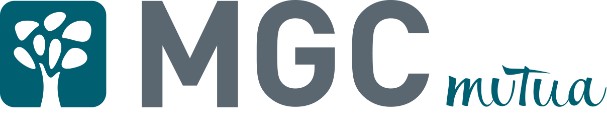 PARTE DE COMUNICACIÓN DE ACCIDENTESA remitir a MGC Mutua. NO es una autorización de asistenciaLa aseguradora NO responde del coste de la asistencia fuera de los servicios autorizados excepto en casos de urgencia vital.Firma del lesionado	Firma de quien certifica el accidente y Sello del tomadorEl número de expediente, que deberá ser solicitado al Servicio de Atención a las Urgencias Deportivas de MGC Mutua, digitalmente en https://partsport.mgc.es/, o telefónicamente en el 619 818 737 o 902 88 89 89, es imprescindible para que se pueda considerar la cobertura del siniestro.Tuset, 5-11 - 08006 Barcelona - Fax 93 201 22 22 - accidentesdeportivos@mgc.es - www.mgc.esTomadorFederación Vasca de SquashNúmero de Póliza224592-05 / P2946. Efecto De 1/1/2021 a 31/12/2021ClubExpedienteDatos del lesionadoDatos del lesionadoDatos del lesionadoNombreApellidosDNIDirecciónPoblaciónProvinciaNúmero de licenciaTeléfonoe-correoCertificación del accidenteCertificación del accidenteCertificación del accidenteEl responsable de la actividad deportiva en la que se ha producido el accidente o en nombre y representación del tomador, y cuyos datos se indican más adelante, certifica la ocurrencia del accidente cuyas circunstancias se indican a continuación:El responsable de la actividad deportiva en la que se ha producido el accidente o en nombre y representación del tomador, y cuyos datos se indican más adelante, certifica la ocurrencia del accidente cuyas circunstancias se indican a continuación:El responsable de la actividad deportiva en la que se ha producido el accidente o en nombre y representación del tomador, y cuyos datos se indican más adelante, certifica la ocurrencia del accidente cuyas circunstancias se indican a continuación:FechaHoraLugar¿Cómo se produjo el accidente?¿Cómo se produjo el accidente?¿Cómo se produjo el accidente?¿Dónde se produjo el accidente?¿Dónde se produjo el accidente?¿Dónde se produjo el accidente?Datos de quien certifica el accidenteDatos de quien certifica el accidenteDatos de quien certifica el accidenteNombreApellidosFederación/Club/EntidadCargoTeléfonos de contacto